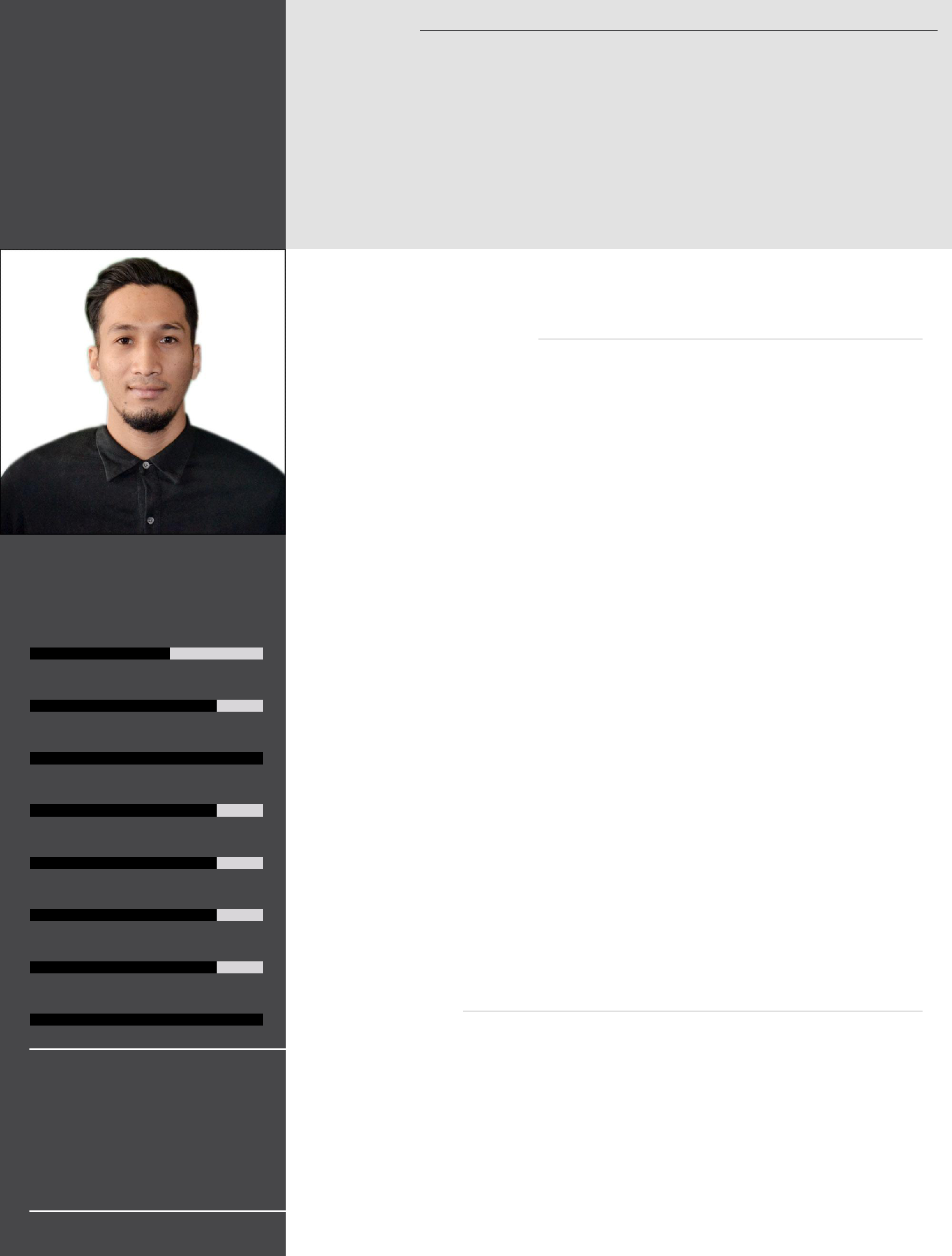 Highly analytical, performance-driven engineering professional with 2+ years' experience organizational supervising of process and maintenance. Coming with the ability to work with the team, to developed solutions and creating innovative, cost-effective designs.WORK EXPERIENCEAugust, 2019 - December, 2019PLANT MAINTENANCE SUPERVISORPlanning preventive maintenance schedules of the Feed mill plant and executed with highest quality. Coordinate other supervisors prior executing corrective maintenance.Minglanilla City Cebu, PhilippinesSKILLSAUTOCADMAINTENANCE PLANNINGLOAD CALCULATIONMarch, 2018 - February,2019MILL AND BOILER SUPERVISORUniversal Robina Corporation Sugar and RenewableKeep tracking of mill equipment’s, milling operation parameters and performance. Detecting any unsafe/unhealthy conditions and take immediate actions. Coordinate other supervisor to avoid milling stoppages.Negros Oriental, PhilippinesROOT CAUSE ANALYSISCOMMUNICATION AND LEADERSHIPMETAL FABRICATIONSMAW/GMAWJanuary, 2017 - March,2018PLANNED MAINTENANCE ENGINEERUniversal Robina Corporation Sugar and RenewableEnsuring the preventive maintenance schedules are executed with highest quality. Investigate equipment’s failures and make recommendations to maintenance crew. Coordinate other supervisors prior executing corrective maintenance.Negros Oriental, PhilippinesAUTOMOTIVE ENGINEERINGLANGUAGESENGLISH - FluentTAGALOG - FluentCEBUANO - ExpertEDUCATIONJune, 2011 - March, 2016	BACHELOR OF SCIENCE IN ENGINEERINGCebu Technological Universitytop-ranked public university that has a tradition of excellence in research, learning and teaching, sports and the arts, and more.Cebu City, Philippines3.6/4.0TRAINING & CERTIFICATIONS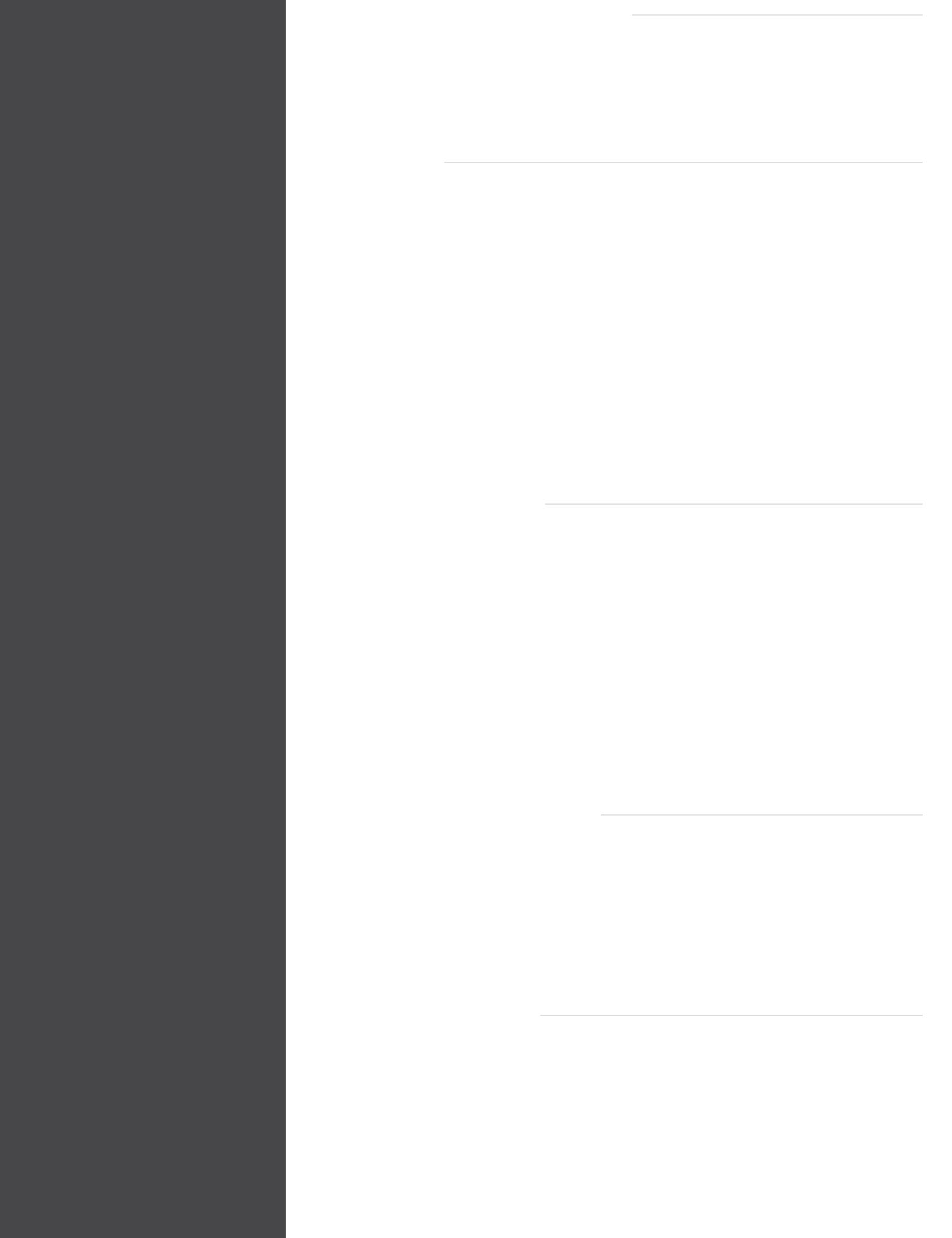 PROJECTSEXTRA CURRICULARSUPREME STUDENT COUNCIL MECHANICAL REPRESENTATIVEVoice of mechanical department in the University of any activities.VOLLEYBALL PLAYERVolleyball player representative of Engineering department.UNIVERSITY QUIZ BOWL TEAM CAPTAINLead the quiz bowl team and compete to regional and national quiz bowl competition in the philippines.PERSONAL INFORMATIONBirthday :	01/10/1994Nationality :	FilipinoGender :	MaleMarital Status :	SingleCAREER HIGHLIGHTSolid command of technologies, tools and best practices in designing mechanical equipment using AutoCAD, SolidWorks and engineering drawings. Excellent shop and safety skills honed from work as a mechanic and welder. Able to design and fabricate tooling and mechanical test fixtures. Work closely with team members to achieve engineering goals.ABOUT MEJHUN Emal: jhun-397586@gulfjobseeker.com Emal: jhun-397586@gulfjobseeker.com Mechanical Engineer2015MECHANICAL ENGINEERING INTERNMitsubishi MotorsJune, 2017 - July, 2017June, 2017 - July, 2017WASTE WATER FILTRATION SYSTEMResponsible of designing the filtration system.August, 2018 -August, 2018 -HOT WATER CONDENSATE TANKSeptember, 2018September, 2018Responsible of designing the pressurize tank, pipings and pumps.AWARDSAWARDS20153RD PLACER OF MECHANICAL QUIZ BOWL COMPETITIONOrganized by Philippines Society of Mechanical Engineer